REQUEST FOR HEARING FOR MEDICAID ENROLLEES ORREQUEST FOR HEARING FOR MEDICAID ENROLLEES ORREQUEST FOR HEARING FOR MEDICAID ENROLLEES ORREQUEST FOR HEARING FOR MEDICAID ENROLLEES ORREQUEST FOR HEARING FOR MEDICAID ENROLLEES ORREQUEST FOR HEARING FOR MEDICAID ENROLLEES ORREQUEST FOR HEARING FOR MEDICAID ENROLLEES ORREQUEST FOR HEARING FOR MEDICAID ENROLLEES ORREQUEST FOR HEARING FOR MEDICAID ENROLLEES ORREQUEST FOR HEARING FOR MEDICAID ENROLLEES ORREQUEST FOR HEARING FOR MEDICAID ENROLLEES ORWAIVER APPLICANTSWAIVER APPLICANTSWAIVER APPLICANTSWAIVER APPLICANTSWAIVER APPLICANTSWAIVER APPLICANTSWAIVER APPLICANTSWAIVER APPLICANTSWAIVER APPLICANTSWAIVER APPLICANTSWAIVER APPLICANTSMichigan Administrative Hearing System Michigan Administrative Hearing System Michigan Administrative Hearing System Michigan Administrative Hearing System Michigan Administrative Hearing System Michigan Administrative Hearing System Michigan Administrative Hearing System Michigan Administrative Hearing System Michigan Administrative Hearing System Michigan Administrative Hearing System Michigan Administrative Hearing System For the Michigan Department of Health and Human ServicesFor the Michigan Department of Health and Human ServicesFor the Michigan Department of Health and Human ServicesFor the Michigan Department of Health and Human ServicesFor the Michigan Department of Health and Human ServicesFor the Michigan Department of Health and Human ServicesFor the Michigan Department of Health and Human ServicesFor the Michigan Department of Health and Human ServicesFor the Michigan Department of Health and Human ServicesFor the Michigan Department of Health and Human ServicesFor the Michigan Department of Health and Human ServicesPO Box 30763PO Box 30763PO Box 30763PO Box 30763PO Box 30763PO Box 30763PO Box 30763PO Box 30763PO Box 30763PO Box 30763PO Box 30763Lansing, MI 48909Lansing, MI 48909Lansing, MI 48909Lansing, MI 48909Lansing, MI 48909Lansing, MI 48909Lansing, MI 48909Lansing, MI 48909Lansing, MI 48909Lansing, MI 48909Lansing, MI 48909877-833-0870877-833-0870877-833-0870877-833-0870877-833-0870877-833-0870877-833-0870877-833-0870877-833-0870877-833-0870877-833-0870SECTION 1 – To be completed by the PERSON REQUESTING A HEARINGSECTION 1 – To be completed by the PERSON REQUESTING A HEARINGSECTION 1 – To be completed by the PERSON REQUESTING A HEARINGSECTION 1 – To be completed by the PERSON REQUESTING A HEARINGSECTION 1 – To be completed by the PERSON REQUESTING A HEARINGSECTION 1 – To be completed by the PERSON REQUESTING A HEARINGSECTION 1 – To be completed by the PERSON REQUESTING A HEARINGSECTION 1 – To be completed by the PERSON REQUESTING A HEARINGSECTION 1 – To be completed by the PERSON REQUESTING A HEARINGSECTION 1 – To be completed by the PERSON REQUESTING A HEARINGSECTION 1 – To be completed by the PERSON REQUESTING A HEARINGClient nameClient nameClient nameClient nameClient nameClient telephone numberClient telephone numberClient Social Security NumberClient Social Security NumberClient Social Security NumberClient Social Security Number   -   -       -   -    Client address (No.& Street, Apt. No.)Client address (No.& Street, Apt. No.)Client address (No.& Street, Apt. No.)Client address (No.& Street, Apt. No.)Client address (No.& Street, Apt. No.)Client or legal guardian signatureClient or legal guardian signatureClient or legal guardian signatureClient or legal guardian signatureDateDateCityCityCityStateZIP codeWhat agency took the action or made the decision that the client is appealing?Make sure to attach a copy of the letter from the agency that told the client about their decision.What agency took the action or made the decision that the client is appealing?Make sure to attach a copy of the letter from the agency that told the client about their decision.What agency took the action or made the decision that the client is appealing?Make sure to attach a copy of the letter from the agency that told the client about their decision.What agency took the action or made the decision that the client is appealing?Make sure to attach a copy of the letter from the agency that told the client about their decision.What agency took the action or made the decision that the client is appealing?Make sure to attach a copy of the letter from the agency that told the client about their decision.What agency took the action or made the decision that the client is appealing?Make sure to attach a copy of the letter from the agency that told the client about their decision.What agency took the action or made the decision that the client is appealing?Make sure to attach a copy of the letter from the agency that told the client about their decision.Client MDHHS case numberClient MDHHS case numberClient MDHHS case numberClient MDHHS case numberI WANT TO REQUEST A HEARING: The following are my reasons for requesting a hearing. Use additional sheets if needed.I WANT TO REQUEST A HEARING: The following are my reasons for requesting a hearing. Use additional sheets if needed.I WANT TO REQUEST A HEARING: The following are my reasons for requesting a hearing. Use additional sheets if needed.I WANT TO REQUEST A HEARING: The following are my reasons for requesting a hearing. Use additional sheets if needed.I WANT TO REQUEST A HEARING: The following are my reasons for requesting a hearing. Use additional sheets if needed.I WANT TO REQUEST A HEARING: The following are my reasons for requesting a hearing. Use additional sheets if needed.I WANT TO REQUEST A HEARING: The following are my reasons for requesting a hearing. Use additional sheets if needed.I WANT TO REQUEST A HEARING: The following are my reasons for requesting a hearing. Use additional sheets if needed.I WANT TO REQUEST A HEARING: The following are my reasons for requesting a hearing. Use additional sheets if needed.I WANT TO REQUEST A HEARING: The following are my reasons for requesting a hearing. Use additional sheets if needed.I WANT TO REQUEST A HEARING: The following are my reasons for requesting a hearing. Use additional sheets if needed.Does the client have physical or other conditions requiring special arrangement to attend or participate in a hearing?Does the client have physical or other conditions requiring special arrangement to attend or participate in a hearing?Does the client have physical or other conditions requiring special arrangement to attend or participate in a hearing?Does the client have physical or other conditions requiring special arrangement to attend or participate in a hearing?Does the client have physical or other conditions requiring special arrangement to attend or participate in a hearing?Does the client have physical or other conditions requiring special arrangement to attend or participate in a hearing?Does the client have physical or other conditions requiring special arrangement to attend or participate in a hearing?Does the client have physical or other conditions requiring special arrangement to attend or participate in a hearing?Does the client have physical or other conditions requiring special arrangement to attend or participate in a hearing?Does the client have physical or other conditions requiring special arrangement to attend or participate in a hearing?Does the client have physical or other conditions requiring special arrangement to attend or participate in a hearing? NO NO NO NO NO NO NO NO NO NO NO YES (Please explain here): YES (Please explain here):SECTION 2 – Has the client chosen someone to represent them at the hearing?SECTION 2 – Has the client chosen someone to represent them at the hearing?SECTION 2 – Has the client chosen someone to represent them at the hearing?SECTION 2 – Has the client chosen someone to represent them at the hearing?SECTION 2 – Has the client chosen someone to represent them at the hearing?SECTION 2 – Has the client chosen someone to represent them at the hearing?SECTION 2 – Has the client chosen someone to represent them at the hearing?SECTION 2 – Has the client chosen someone to represent them at the hearing?SECTION 2 – Has the client chosen someone to represent them at the hearing?SECTION 2 – Has the client chosen someone to represent them at the hearing?SECTION 2 – Has the client chosen someone to represent them at the hearing?Has someone agreed to represent the client at a hearing?Has someone agreed to represent the client at a hearing?Has someone agreed to represent the client at a hearing?Has someone agreed to represent the client at a hearing?Has someone agreed to represent the client at a hearing?Has someone agreed to represent the client at a hearing?Has someone agreed to represent the client at a hearing?Has someone agreed to represent the client at a hearing?Has someone agreed to represent the client at a hearing?Has someone agreed to represent the client at a hearing?Has someone agreed to represent the client at a hearing? NO NO NO NO NO NO NO NO NO NO NO YES (If YES, have the representative complete and sign Section 3.) YES (If YES, have the representative complete and sign Section 3.) YES (If YES, have the representative complete and sign Section 3.) YES (If YES, have the representative complete and sign Section 3.) YES (If YES, have the representative complete and sign Section 3.) YES (If YES, have the representative complete and sign Section 3.)SECTION 3 – Authorized Hearing Representative InformationSECTION 3 – Authorized Hearing Representative InformationSECTION 3 – Authorized Hearing Representative InformationSECTION 3 – Authorized Hearing Representative InformationSECTION 3 – Authorized Hearing Representative InformationSECTION 3 – Authorized Hearing Representative InformationSECTION 3 – Authorized Hearing Representative InformationSECTION 3 – Authorized Hearing Representative InformationSECTION 3 – Authorized Hearing Representative InformationSECTION 3 – Authorized Hearing Representative InformationSECTION 3 – Authorized Hearing Representative InformationName of representativeName of representativeName of representativeName of representativeName of representativeRepresentative telephone numberRepresentative telephone numberDate signedDate signedDate signedDate signed   -   -       -   -    Representative address (No.& Street, Apt. No.)Representative address (No.& Street, Apt. No.)Representative address (No.& Street, Apt. No.)Representative address (No.& Street, Apt. No.)Representative address (No.& Street, Apt. No.)Representative signatureRepresentative signatureRepresentative signatureRepresentative signatureRepresentative signatureRepresentative signatureRepresentative signatureRepresentative signatureRepresentative signatureRepresentative signatureRepresentative signatureRepresentative signatureCityCityCityStateZIP codeRepresentative signatureRepresentative signatureRepresentative signatureRepresentative signatureRepresentative signatureRepresentative signatureRepresentative signatureRepresentative signatureRepresentative signatureRepresentative signatureRepresentative signatureRepresentative signatureSECTION 4 – To be completed by the AGENCY involved in the action being disputed by the clientSECTION 4 – To be completed by the AGENCY involved in the action being disputed by the clientSECTION 4 – To be completed by the AGENCY involved in the action being disputed by the clientSECTION 4 – To be completed by the AGENCY involved in the action being disputed by the clientSECTION 4 – To be completed by the AGENCY involved in the action being disputed by the clientSECTION 4 – To be completed by the AGENCY involved in the action being disputed by the clientSECTION 4 – To be completed by the AGENCY involved in the action being disputed by the clientSECTION 4 – To be completed by the AGENCY involved in the action being disputed by the clientSECTION 4 – To be completed by the AGENCY involved in the action being disputed by the clientSECTION 4 – To be completed by the AGENCY involved in the action being disputed by the clientSECTION 4 – To be completed by the AGENCY involved in the action being disputed by the clientName of agencyName of agencyName of agencyName of agencyName of agencyAgency contact person nameAgency contact person nameAgency contact person nameAgency contact person nameAgency contact person nameAgency contact person nameAgency address (No.& Street, Apt. No.)Agency address (No.& Street, Apt. No.)Agency address (No.& Street, Apt. No.)Agency address (No.& Street, Apt. No.)Agency address (No.& Street, Apt. No.)Agency telephone numberAgency telephone numberAgency telephone numberAgency telephone numberAgency telephone numberAgency telephone number   -   -       -   -       -   -       -   -       -   -       -   -    CityCityCityStateZIP codeState program or service being provided to this clientState program or service being provided to this clientState program or service being provided to this clientState program or service being provided to this clientState program or service being provided to this clientState program or service being provided to this clientThis form is also available online at: www.michigan.gov/mdhhs >>Programs >>Medicaid Fair HearingsThis form is also available online at: www.michigan.gov/mdhhs >>Programs >>Medicaid Fair HearingsThis form is also available online at: www.michigan.gov/mdhhs >>Programs >>Medicaid Fair HearingsThis form is also available online at: www.michigan.gov/mdhhs >>Programs >>Medicaid Fair HearingsThis form is also available online at: www.michigan.gov/mdhhs >>Programs >>Medicaid Fair HearingsThis form is also available online at: www.michigan.gov/mdhhs >>Programs >>Medicaid Fair HearingsThis form is also available online at: www.michigan.gov/mdhhs >>Programs >>Medicaid Fair HearingsThis form is also available online at: www.michigan.gov/mdhhs >>Programs >>Medicaid Fair HearingsThis form is also available online at: www.michigan.gov/mdhhs >>Programs >>Medicaid Fair HearingsThis form is also available online at: www.michigan.gov/mdhhs >>Programs >>Medicaid Fair HearingsThis form is also available online at: www.michigan.gov/mdhhs >>Programs >>Medicaid Fair HearingsREQUEST FOR HEARING FOR MEDICAID ENROLLEES ORREQUEST FOR HEARING FOR MEDICAID ENROLLEES ORREQUEST FOR HEARING FOR MEDICAID ENROLLEES ORREQUEST FOR HEARING FOR MEDICAID ENROLLEES ORREQUEST FOR HEARING FOR MEDICAID ENROLLEES ORREQUEST FOR HEARING FOR MEDICAID ENROLLEES ORREQUEST FOR HEARING FOR MEDICAID ENROLLEES ORREQUEST FOR HEARING FOR MEDICAID ENROLLEES ORREQUEST FOR HEARING FOR MEDICAID ENROLLEES ORREQUEST FOR HEARING FOR MEDICAID ENROLLEES ORREQUEST FOR HEARING FOR MEDICAID ENROLLEES ORWAIVER APPLICANTSWAIVER APPLICANTSWAIVER APPLICANTSWAIVER APPLICANTSWAIVER APPLICANTSWAIVER APPLICANTSWAIVER APPLICANTSWAIVER APPLICANTSWAIVER APPLICANTSWAIVER APPLICANTSWAIVER APPLICANTSInstructionsInstructionsInstructionsInstructionsInstructionsInstructionsInstructionsInstructionsInstructionsInstructionsInstructionsTo appeal an action related to cash assistance, food assistance, or other assistance programs, you must use the Request for Hearing form (DHS-18) available online at www.michigan.gov/mdhhs >> Doing Business with MDHHS >> Forms and Applications >> Other. Medicaid enrollees or waiver applicants may use this form to request a hearing. You may also submit your signed hearing request in writing on any paper. This form is also available online at www.michigan.gov/mdhhs >> Assistance Programs >> Medicaid >> Medicaid Fair Hearings.A hearing is an impartial review of a decision made by the Michigan Department of Health and Human Services or one of its contract agencies that a client believes is wrong.GENERAL INSTRUCTIONSRead ALL instructions before completing the attached form.Complete Section 1 using the name of the client (even if the client has a guardian or is a minor).Complete Sections 2 & 3 only if the client wants someone to represent them at the hearing. Do NOT complete Section 4.Attach a copy of the notice or letter from the Agency that told the client about the change that is being appealed.Please make a copy for your records.Questions can be answered by calling toll free: 877-833-0870.After the form is completed, mail or fax to:MICHIGAN ADMINISTRATIVE HEARING SYSTEMFOR THE MICHIGAN DEPARTMENT OF HEALTH AND HUMAN SERVICESPO BOX 30763LANSING MI  48909Fax 517-763-0146The client may choose to have another person represent them at a hearing.This person can be anyone the client chooses but he/she must be at least 18 years of age.The client MUST give this person written permission to represent them.The client may give written permission by checking YES in SECTION 2 and having the person who is representing them complete SECTION 3. The client MUST still complete and sign SECTION 1.The client's guardian or conservator may represent them. A copy of the court order naming the guardian must be included with this request.To appeal an action related to cash assistance, food assistance, or other assistance programs, you must use the Request for Hearing form (DHS-18) available online at www.michigan.gov/mdhhs >> Doing Business with MDHHS >> Forms and Applications >> Other. Medicaid enrollees or waiver applicants may use this form to request a hearing. You may also submit your signed hearing request in writing on any paper. This form is also available online at www.michigan.gov/mdhhs >> Assistance Programs >> Medicaid >> Medicaid Fair Hearings.A hearing is an impartial review of a decision made by the Michigan Department of Health and Human Services or one of its contract agencies that a client believes is wrong.GENERAL INSTRUCTIONSRead ALL instructions before completing the attached form.Complete Section 1 using the name of the client (even if the client has a guardian or is a minor).Complete Sections 2 & 3 only if the client wants someone to represent them at the hearing. Do NOT complete Section 4.Attach a copy of the notice or letter from the Agency that told the client about the change that is being appealed.Please make a copy for your records.Questions can be answered by calling toll free: 877-833-0870.After the form is completed, mail or fax to:MICHIGAN ADMINISTRATIVE HEARING SYSTEMFOR THE MICHIGAN DEPARTMENT OF HEALTH AND HUMAN SERVICESPO BOX 30763LANSING MI  48909Fax 517-763-0146The client may choose to have another person represent them at a hearing.This person can be anyone the client chooses but he/she must be at least 18 years of age.The client MUST give this person written permission to represent them.The client may give written permission by checking YES in SECTION 2 and having the person who is representing them complete SECTION 3. The client MUST still complete and sign SECTION 1.The client's guardian or conservator may represent them. A copy of the court order naming the guardian must be included with this request.To appeal an action related to cash assistance, food assistance, or other assistance programs, you must use the Request for Hearing form (DHS-18) available online at www.michigan.gov/mdhhs >> Doing Business with MDHHS >> Forms and Applications >> Other. Medicaid enrollees or waiver applicants may use this form to request a hearing. You may also submit your signed hearing request in writing on any paper. This form is also available online at www.michigan.gov/mdhhs >> Assistance Programs >> Medicaid >> Medicaid Fair Hearings.A hearing is an impartial review of a decision made by the Michigan Department of Health and Human Services or one of its contract agencies that a client believes is wrong.GENERAL INSTRUCTIONSRead ALL instructions before completing the attached form.Complete Section 1 using the name of the client (even if the client has a guardian or is a minor).Complete Sections 2 & 3 only if the client wants someone to represent them at the hearing. Do NOT complete Section 4.Attach a copy of the notice or letter from the Agency that told the client about the change that is being appealed.Please make a copy for your records.Questions can be answered by calling toll free: 877-833-0870.After the form is completed, mail or fax to:MICHIGAN ADMINISTRATIVE HEARING SYSTEMFOR THE MICHIGAN DEPARTMENT OF HEALTH AND HUMAN SERVICESPO BOX 30763LANSING MI  48909Fax 517-763-0146The client may choose to have another person represent them at a hearing.This person can be anyone the client chooses but he/she must be at least 18 years of age.The client MUST give this person written permission to represent them.The client may give written permission by checking YES in SECTION 2 and having the person who is representing them complete SECTION 3. The client MUST still complete and sign SECTION 1.The client's guardian or conservator may represent them. A copy of the court order naming the guardian must be included with this request.To appeal an action related to cash assistance, food assistance, or other assistance programs, you must use the Request for Hearing form (DHS-18) available online at www.michigan.gov/mdhhs >> Doing Business with MDHHS >> Forms and Applications >> Other. Medicaid enrollees or waiver applicants may use this form to request a hearing. You may also submit your signed hearing request in writing on any paper. This form is also available online at www.michigan.gov/mdhhs >> Assistance Programs >> Medicaid >> Medicaid Fair Hearings.A hearing is an impartial review of a decision made by the Michigan Department of Health and Human Services or one of its contract agencies that a client believes is wrong.GENERAL INSTRUCTIONSRead ALL instructions before completing the attached form.Complete Section 1 using the name of the client (even if the client has a guardian or is a minor).Complete Sections 2 & 3 only if the client wants someone to represent them at the hearing. Do NOT complete Section 4.Attach a copy of the notice or letter from the Agency that told the client about the change that is being appealed.Please make a copy for your records.Questions can be answered by calling toll free: 877-833-0870.After the form is completed, mail or fax to:MICHIGAN ADMINISTRATIVE HEARING SYSTEMFOR THE MICHIGAN DEPARTMENT OF HEALTH AND HUMAN SERVICESPO BOX 30763LANSING MI  48909Fax 517-763-0146The client may choose to have another person represent them at a hearing.This person can be anyone the client chooses but he/she must be at least 18 years of age.The client MUST give this person written permission to represent them.The client may give written permission by checking YES in SECTION 2 and having the person who is representing them complete SECTION 3. The client MUST still complete and sign SECTION 1.The client's guardian or conservator may represent them. A copy of the court order naming the guardian must be included with this request.To appeal an action related to cash assistance, food assistance, or other assistance programs, you must use the Request for Hearing form (DHS-18) available online at www.michigan.gov/mdhhs >> Doing Business with MDHHS >> Forms and Applications >> Other. Medicaid enrollees or waiver applicants may use this form to request a hearing. You may also submit your signed hearing request in writing on any paper. This form is also available online at www.michigan.gov/mdhhs >> Assistance Programs >> Medicaid >> Medicaid Fair Hearings.A hearing is an impartial review of a decision made by the Michigan Department of Health and Human Services or one of its contract agencies that a client believes is wrong.GENERAL INSTRUCTIONSRead ALL instructions before completing the attached form.Complete Section 1 using the name of the client (even if the client has a guardian or is a minor).Complete Sections 2 & 3 only if the client wants someone to represent them at the hearing. Do NOT complete Section 4.Attach a copy of the notice or letter from the Agency that told the client about the change that is being appealed.Please make a copy for your records.Questions can be answered by calling toll free: 877-833-0870.After the form is completed, mail or fax to:MICHIGAN ADMINISTRATIVE HEARING SYSTEMFOR THE MICHIGAN DEPARTMENT OF HEALTH AND HUMAN SERVICESPO BOX 30763LANSING MI  48909Fax 517-763-0146The client may choose to have another person represent them at a hearing.This person can be anyone the client chooses but he/she must be at least 18 years of age.The client MUST give this person written permission to represent them.The client may give written permission by checking YES in SECTION 2 and having the person who is representing them complete SECTION 3. The client MUST still complete and sign SECTION 1.The client's guardian or conservator may represent them. A copy of the court order naming the guardian must be included with this request.To appeal an action related to cash assistance, food assistance, or other assistance programs, you must use the Request for Hearing form (DHS-18) available online at www.michigan.gov/mdhhs >> Doing Business with MDHHS >> Forms and Applications >> Other. Medicaid enrollees or waiver applicants may use this form to request a hearing. You may also submit your signed hearing request in writing on any paper. This form is also available online at www.michigan.gov/mdhhs >> Assistance Programs >> Medicaid >> Medicaid Fair Hearings.A hearing is an impartial review of a decision made by the Michigan Department of Health and Human Services or one of its contract agencies that a client believes is wrong.GENERAL INSTRUCTIONSRead ALL instructions before completing the attached form.Complete Section 1 using the name of the client (even if the client has a guardian or is a minor).Complete Sections 2 & 3 only if the client wants someone to represent them at the hearing. Do NOT complete Section 4.Attach a copy of the notice or letter from the Agency that told the client about the change that is being appealed.Please make a copy for your records.Questions can be answered by calling toll free: 877-833-0870.After the form is completed, mail or fax to:MICHIGAN ADMINISTRATIVE HEARING SYSTEMFOR THE MICHIGAN DEPARTMENT OF HEALTH AND HUMAN SERVICESPO BOX 30763LANSING MI  48909Fax 517-763-0146The client may choose to have another person represent them at a hearing.This person can be anyone the client chooses but he/she must be at least 18 years of age.The client MUST give this person written permission to represent them.The client may give written permission by checking YES in SECTION 2 and having the person who is representing them complete SECTION 3. The client MUST still complete and sign SECTION 1.The client's guardian or conservator may represent them. A copy of the court order naming the guardian must be included with this request.To appeal an action related to cash assistance, food assistance, or other assistance programs, you must use the Request for Hearing form (DHS-18) available online at www.michigan.gov/mdhhs >> Doing Business with MDHHS >> Forms and Applications >> Other. Medicaid enrollees or waiver applicants may use this form to request a hearing. You may also submit your signed hearing request in writing on any paper. This form is also available online at www.michigan.gov/mdhhs >> Assistance Programs >> Medicaid >> Medicaid Fair Hearings.A hearing is an impartial review of a decision made by the Michigan Department of Health and Human Services or one of its contract agencies that a client believes is wrong.GENERAL INSTRUCTIONSRead ALL instructions before completing the attached form.Complete Section 1 using the name of the client (even if the client has a guardian or is a minor).Complete Sections 2 & 3 only if the client wants someone to represent them at the hearing. Do NOT complete Section 4.Attach a copy of the notice or letter from the Agency that told the client about the change that is being appealed.Please make a copy for your records.Questions can be answered by calling toll free: 877-833-0870.After the form is completed, mail or fax to:MICHIGAN ADMINISTRATIVE HEARING SYSTEMFOR THE MICHIGAN DEPARTMENT OF HEALTH AND HUMAN SERVICESPO BOX 30763LANSING MI  48909Fax 517-763-0146The client may choose to have another person represent them at a hearing.This person can be anyone the client chooses but he/she must be at least 18 years of age.The client MUST give this person written permission to represent them.The client may give written permission by checking YES in SECTION 2 and having the person who is representing them complete SECTION 3. The client MUST still complete and sign SECTION 1.The client's guardian or conservator may represent them. A copy of the court order naming the guardian must be included with this request.To appeal an action related to cash assistance, food assistance, or other assistance programs, you must use the Request for Hearing form (DHS-18) available online at www.michigan.gov/mdhhs >> Doing Business with MDHHS >> Forms and Applications >> Other. Medicaid enrollees or waiver applicants may use this form to request a hearing. You may also submit your signed hearing request in writing on any paper. This form is also available online at www.michigan.gov/mdhhs >> Assistance Programs >> Medicaid >> Medicaid Fair Hearings.A hearing is an impartial review of a decision made by the Michigan Department of Health and Human Services or one of its contract agencies that a client believes is wrong.GENERAL INSTRUCTIONSRead ALL instructions before completing the attached form.Complete Section 1 using the name of the client (even if the client has a guardian or is a minor).Complete Sections 2 & 3 only if the client wants someone to represent them at the hearing. Do NOT complete Section 4.Attach a copy of the notice or letter from the Agency that told the client about the change that is being appealed.Please make a copy for your records.Questions can be answered by calling toll free: 877-833-0870.After the form is completed, mail or fax to:MICHIGAN ADMINISTRATIVE HEARING SYSTEMFOR THE MICHIGAN DEPARTMENT OF HEALTH AND HUMAN SERVICESPO BOX 30763LANSING MI  48909Fax 517-763-0146The client may choose to have another person represent them at a hearing.This person can be anyone the client chooses but he/she must be at least 18 years of age.The client MUST give this person written permission to represent them.The client may give written permission by checking YES in SECTION 2 and having the person who is representing them complete SECTION 3. The client MUST still complete and sign SECTION 1.The client's guardian or conservator may represent them. A copy of the court order naming the guardian must be included with this request.To appeal an action related to cash assistance, food assistance, or other assistance programs, you must use the Request for Hearing form (DHS-18) available online at www.michigan.gov/mdhhs >> Doing Business with MDHHS >> Forms and Applications >> Other. Medicaid enrollees or waiver applicants may use this form to request a hearing. You may also submit your signed hearing request in writing on any paper. This form is also available online at www.michigan.gov/mdhhs >> Assistance Programs >> Medicaid >> Medicaid Fair Hearings.A hearing is an impartial review of a decision made by the Michigan Department of Health and Human Services or one of its contract agencies that a client believes is wrong.GENERAL INSTRUCTIONSRead ALL instructions before completing the attached form.Complete Section 1 using the name of the client (even if the client has a guardian or is a minor).Complete Sections 2 & 3 only if the client wants someone to represent them at the hearing. Do NOT complete Section 4.Attach a copy of the notice or letter from the Agency that told the client about the change that is being appealed.Please make a copy for your records.Questions can be answered by calling toll free: 877-833-0870.After the form is completed, mail or fax to:MICHIGAN ADMINISTRATIVE HEARING SYSTEMFOR THE MICHIGAN DEPARTMENT OF HEALTH AND HUMAN SERVICESPO BOX 30763LANSING MI  48909Fax 517-763-0146The client may choose to have another person represent them at a hearing.This person can be anyone the client chooses but he/she must be at least 18 years of age.The client MUST give this person written permission to represent them.The client may give written permission by checking YES in SECTION 2 and having the person who is representing them complete SECTION 3. The client MUST still complete and sign SECTION 1.The client's guardian or conservator may represent them. A copy of the court order naming the guardian must be included with this request.To appeal an action related to cash assistance, food assistance, or other assistance programs, you must use the Request for Hearing form (DHS-18) available online at www.michigan.gov/mdhhs >> Doing Business with MDHHS >> Forms and Applications >> Other. Medicaid enrollees or waiver applicants may use this form to request a hearing. You may also submit your signed hearing request in writing on any paper. This form is also available online at www.michigan.gov/mdhhs >> Assistance Programs >> Medicaid >> Medicaid Fair Hearings.A hearing is an impartial review of a decision made by the Michigan Department of Health and Human Services or one of its contract agencies that a client believes is wrong.GENERAL INSTRUCTIONSRead ALL instructions before completing the attached form.Complete Section 1 using the name of the client (even if the client has a guardian or is a minor).Complete Sections 2 & 3 only if the client wants someone to represent them at the hearing. Do NOT complete Section 4.Attach a copy of the notice or letter from the Agency that told the client about the change that is being appealed.Please make a copy for your records.Questions can be answered by calling toll free: 877-833-0870.After the form is completed, mail or fax to:MICHIGAN ADMINISTRATIVE HEARING SYSTEMFOR THE MICHIGAN DEPARTMENT OF HEALTH AND HUMAN SERVICESPO BOX 30763LANSING MI  48909Fax 517-763-0146The client may choose to have another person represent them at a hearing.This person can be anyone the client chooses but he/she must be at least 18 years of age.The client MUST give this person written permission to represent them.The client may give written permission by checking YES in SECTION 2 and having the person who is representing them complete SECTION 3. The client MUST still complete and sign SECTION 1.The client's guardian or conservator may represent them. A copy of the court order naming the guardian must be included with this request.To appeal an action related to cash assistance, food assistance, or other assistance programs, you must use the Request for Hearing form (DHS-18) available online at www.michigan.gov/mdhhs >> Doing Business with MDHHS >> Forms and Applications >> Other. Medicaid enrollees or waiver applicants may use this form to request a hearing. You may also submit your signed hearing request in writing on any paper. This form is also available online at www.michigan.gov/mdhhs >> Assistance Programs >> Medicaid >> Medicaid Fair Hearings.A hearing is an impartial review of a decision made by the Michigan Department of Health and Human Services or one of its contract agencies that a client believes is wrong.GENERAL INSTRUCTIONSRead ALL instructions before completing the attached form.Complete Section 1 using the name of the client (even if the client has a guardian or is a minor).Complete Sections 2 & 3 only if the client wants someone to represent them at the hearing. Do NOT complete Section 4.Attach a copy of the notice or letter from the Agency that told the client about the change that is being appealed.Please make a copy for your records.Questions can be answered by calling toll free: 877-833-0870.After the form is completed, mail or fax to:MICHIGAN ADMINISTRATIVE HEARING SYSTEMFOR THE MICHIGAN DEPARTMENT OF HEALTH AND HUMAN SERVICESPO BOX 30763LANSING MI  48909Fax 517-763-0146The client may choose to have another person represent them at a hearing.This person can be anyone the client chooses but he/she must be at least 18 years of age.The client MUST give this person written permission to represent them.The client may give written permission by checking YES in SECTION 2 and having the person who is representing them complete SECTION 3. The client MUST still complete and sign SECTION 1.The client's guardian or conservator may represent them. A copy of the court order naming the guardian must be included with this request.The Michigan Department of Health and Human Services (MDHHS) does not discriminate against any individual or group because of race, religion, age, national origin, color, height, weight, marital status, genetic information, sex, sexual orientation, gender identity or expression, political beliefs or disability.The Michigan Department of Health and Human Services (MDHHS) does not discriminate against any individual or group because of race, religion, age, national origin, color, height, weight, marital status, genetic information, sex, sexual orientation, gender identity or expression, political beliefs or disability.The Michigan Department of Health and Human Services (MDHHS) does not discriminate against any individual or group because of race, religion, age, national origin, color, height, weight, marital status, genetic information, sex, sexual orientation, gender identity or expression, political beliefs or disability.The Michigan Department of Health and Human Services (MDHHS) does not discriminate against any individual or group because of race, religion, age, national origin, color, height, weight, marital status, genetic information, sex, sexual orientation, gender identity or expression, political beliefs or disability.The Michigan Department of Health and Human Services (MDHHS) does not discriminate against any individual or group because of race, religion, age, national origin, color, height, weight, marital status, genetic information, sex, sexual orientation, gender identity or expression, political beliefs or disability.The Michigan Department of Health and Human Services (MDHHS) does not discriminate against any individual or group because of race, religion, age, national origin, color, height, weight, marital status, genetic information, sex, sexual orientation, gender identity or expression, political beliefs or disability.The Michigan Department of Health and Human Services (MDHHS) does not discriminate against any individual or group because of race, religion, age, national origin, color, height, weight, marital status, genetic information, sex, sexual orientation, gender identity or expression, political beliefs or disability.The Michigan Department of Health and Human Services (MDHHS) does not discriminate against any individual or group because of race, religion, age, national origin, color, height, weight, marital status, genetic information, sex, sexual orientation, gender identity or expression, political beliefs or disability.The Michigan Department of Health and Human Services (MDHHS) does not discriminate against any individual or group because of race, religion, age, national origin, color, height, weight, marital status, genetic information, sex, sexual orientation, gender identity or expression, political beliefs or disability.The Michigan Department of Health and Human Services (MDHHS) does not discriminate against any individual or group because of race, religion, age, national origin, color, height, weight, marital status, genetic information, sex, sexual orientation, gender identity or expression, political beliefs or disability.The Michigan Department of Health and Human Services (MDHHS) does not discriminate against any individual or group because of race, religion, age, national origin, color, height, weight, marital status, genetic information, sex, sexual orientation, gender identity or expression, political beliefs or disability.If you do not understand this, call the Michigan Department of Health and Human Services at 877-833-0870.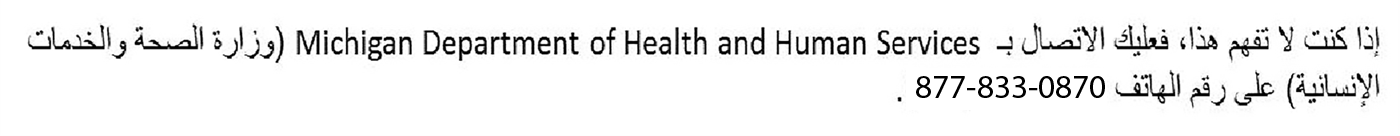 Si no entiende esta información comuníquese al Michigan Department of Health and Human Services al 877-833-0870.If you do not understand this, call the Michigan Department of Health and Human Services at 877-833-0870.Si no entiende esta información comuníquese al Michigan Department of Health and Human Services al 877-833-0870.If you do not understand this, call the Michigan Department of Health and Human Services at 877-833-0870.Si no entiende esta información comuníquese al Michigan Department of Health and Human Services al 877-833-0870.If you do not understand this, call the Michigan Department of Health and Human Services at 877-833-0870.Si no entiende esta información comuníquese al Michigan Department of Health and Human Services al 877-833-0870.If you do not understand this, call the Michigan Department of Health and Human Services at 877-833-0870.Si no entiende esta información comuníquese al Michigan Department of Health and Human Services al 877-833-0870.If you do not understand this, call the Michigan Department of Health and Human Services at 877-833-0870.Si no entiende esta información comuníquese al Michigan Department of Health and Human Services al 877-833-0870.If you do not understand this, call the Michigan Department of Health and Human Services at 877-833-0870.Si no entiende esta información comuníquese al Michigan Department of Health and Human Services al 877-833-0870.If you do not understand this, call the Michigan Department of Health and Human Services at 877-833-0870.Si no entiende esta información comuníquese al Michigan Department of Health and Human Services al 877-833-0870.877-833-0870877-833-0870877-833-0870Completion: Is VoluntaryCompletion: Is VoluntaryCompletion: Is VoluntaryCompletion: Is VoluntaryCompletion: Is VoluntaryCompletion: Is VoluntaryCompletion: Is VoluntaryCompletion: Is VoluntaryCompletion: Is VoluntaryCompletion: Is VoluntaryCompletion: Is Voluntary